Еңбекші ауданы бойынша Мемлекеттік кірістер бпасқармасында «Адалдық сағаты» іс-шарасы өткізілді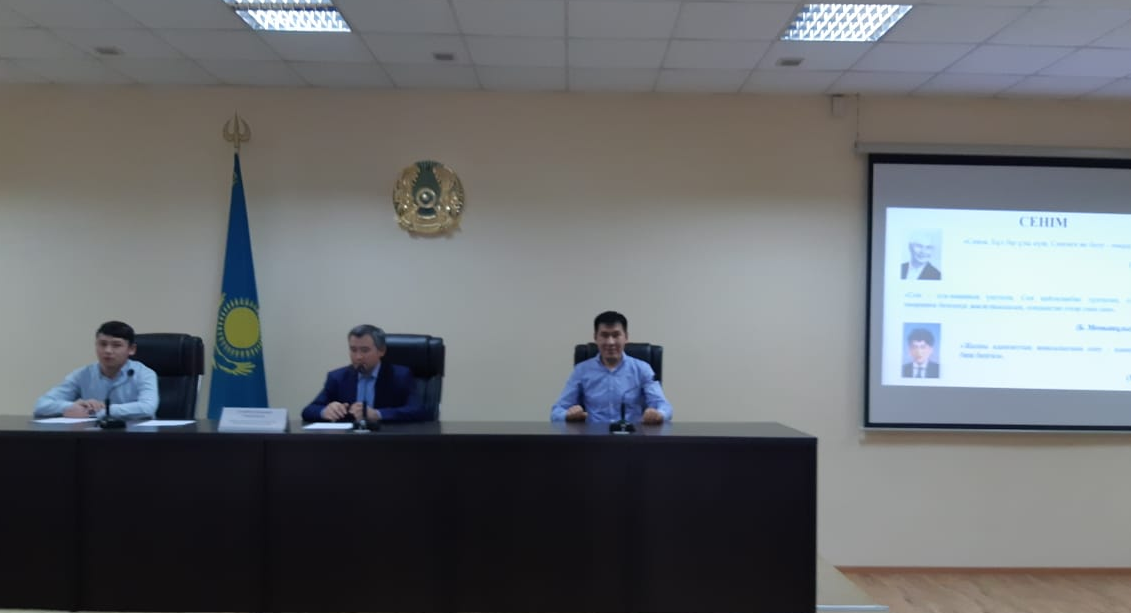 Қазақстан Республикасының Сыбайлас жемқорлыққа қарсы іс-қимыл агенттігінің бастамасы бойынша 15.10.2019 жылы Шымкент қаласы бойынша Мемлекеттік кірістер департаментінің Еңбекші ауданы бойынша Мемлекеттік кірістер басқармасында Шымкент қаласының «Атамекен» кәсіпкерлер палатасының өкілі Ж.Жандаевтың қатысуымен «Адалдық сағаты» іс-шарасы өткізілді.Іс-шараға барысында басқарма қызметкерлеріне сыбайлас жемқорлыққа қарсы мәдениетті қалыптастыру, қызметтік этиканы сақтау, адалдық қаситеттерін сақтау, т.с.с. мәселелер талқыланды.Жиналыс барысында салық қызметкерлері мен салықтөлеушілер арасындағы қарым-қатынастарда адалдық, парасаттылық, әділдік және сенім сияқты қасиеттердің маңыздылығы ерекше атап өтілді.В Управлении государственных доходов по Енбекшинскому району  проведена акция «Адалдық сағаты»По инициативе Агентства Республики Казахстан по противодействию коррупции 15.10.2019 года в Управлении государственных доходов по Енбекшинскому району Департамента государственных доходов по городу Шымкент с участием представителя городской Палаты предпринимателей «Атамекен» Ж.Жандаева проведена акция «Адалдық сағаты».В ходе встречи с сотруднками управления были обсуждены вопросы формирования антикоррупционной культуры, соблюдения служебной этики, соблюдения принципов справедливости, честности.Особое внимание уделено формированию и значимости таких качеств как честность, справедливость, рассудительность, доверие во взаимоотношениях между работниками налоговой службы и налогоплательщиками.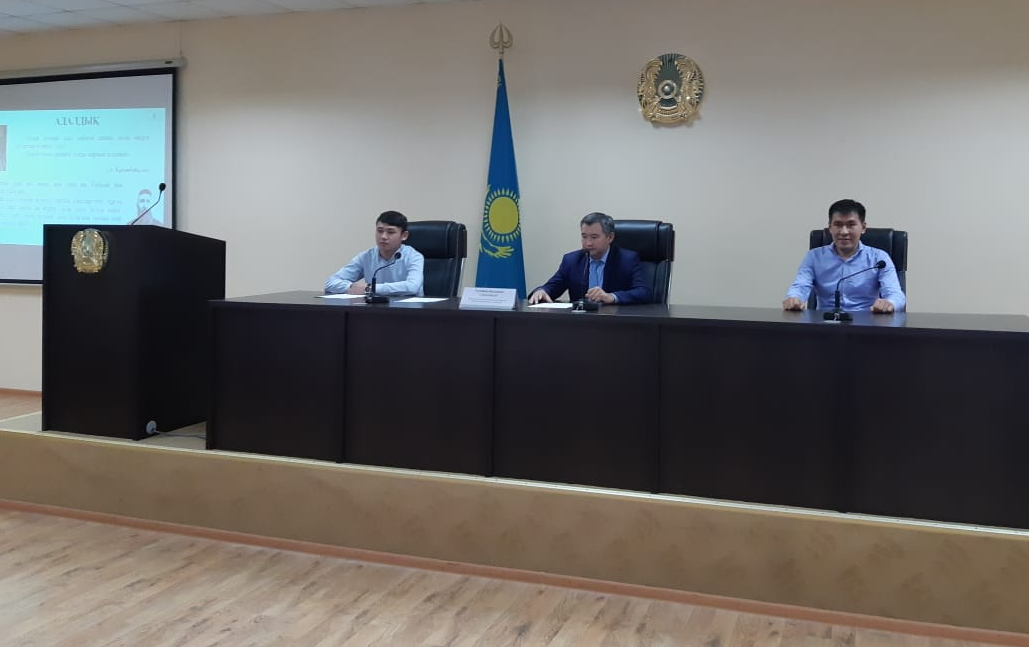 